สรุปผลการจัดซื้อจัดจ้างในรอบเดือน มกราคม 256๗ สถานีตำรวจภูธรบ้านแฮดวันที่ ๑๐ เดือน มกราคม พ.ศ.256๗ ไตรมาสที่ 1ตรวจแล้วถูกต้อง                                                                                      พ.ต.อ.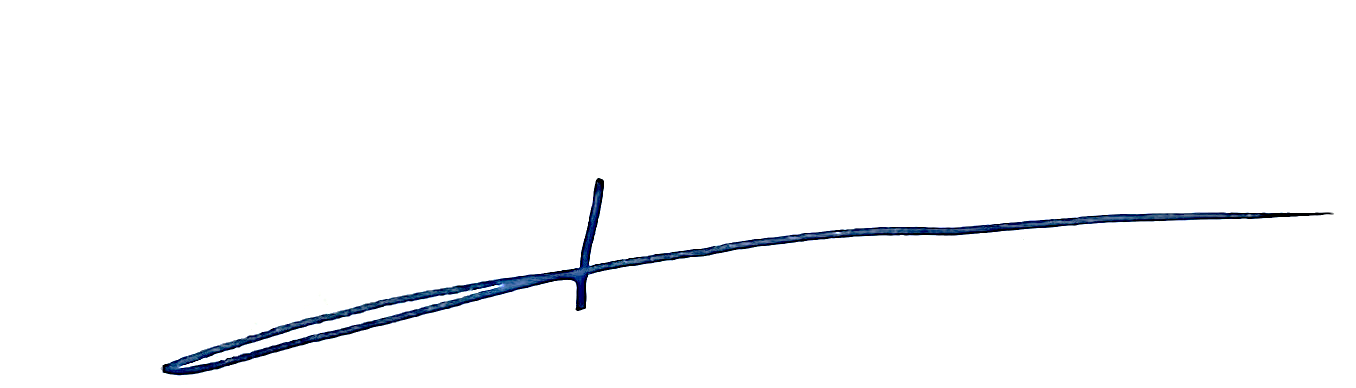 ( สรายุทธ  ก้านคำ )ผกก.สภ.บ้านแฮดลำดับงานที่จัดซื้อจัดจ้างวงเงินจัดซื้อจัดจ้างราคากลางวิธีการจัดซื้อจัดจ้างผู้ได้รับการคัดเลือกตกลงซื้อหรือจ้างเหตุผลที่คัดเลือกโดยสรุปเลขที่และวันที่ของสัญญาข้อตกลงในการจัดซื้อจัดจ้าง1.วัสดุเชื้อเพลิง ประจำเดือน มกราคม 256๗รถยนต์สายตรวจ/รถจักยานยนต์6๑,10๗.๐๘6๑,10๗.๐๘เฉพาะเจาะจงบริษัท พี.เอส.วาย.ท่าพระใช้เกณฑ์ราคาจ้างไม่เกินวงเงินที่กำหนดตามหนังสือ พี.เอส.วาย.ท่าพระ ๓๓๗/2566